Vážení spoluobčané,dovolte mi prosím, abych vás informoval o nabídce prodejny Hruška v Domašově nad Bystřicí, pro seniory v naší obci, zásobovat je nákupy dle vlastního výběru, ze širokého sortimentu smíšeného zboží. Vedoucí prodejny a paní prodavačky, jsou skutečně vstřícní a srdeční lidé, a navíc velcí profesionálové, kteří tuto službu provozují již několik let v sousední obci. Jejich vyzkoušený systém, založený na osobním přístupu a vzájemně budované důvěře, jeho fungování v naší obci velmi rádi podpoříme, jak jen bude potřeba.Jak to celé funguje?  Nejedná o se o zásilkovou službu, dovážky jsou v cyklu 1x týdně, určitě se proto vyplatí udělat si větší nákup. Jak si zboží v prodejně objednat? Pro objednání zboží si zavoláte na kontaktní číslo: 585 036 066, přímo do prodejny Hruška, v Domašově nad Bystřicí. Nebojte se, vědí o tom, že si zavoláte a objednáte si a jsou na to připraveni.Kdy vám nákup přivezou? Dovážky zboží, by zkušebně probíhali 1x týdně, a to každý čtvrtek. O případných změnách bychom podávali informace, na webových stránkách, prostřednictvím mobilního rozhlasu, formou emailu anebo SMS zprávy, anebo telefonicky na kontaktech OÚ Norberčany.Jak objednané zboží zaplatit? Platí se pouze v hotovosti, už při objednávce se dozvíte cenu za nákup a pokud budete mít například bankovku s vyšší nominální hodnotou, a při objednávce jim to sdělíte, paní prodavačky vám přivezou do koruny nazpět.Sortiment zboží prodejny Hruška v Domašově nad Bystřicí je opravdu rozsáhlý, několik fotografií z prodejny najdete na webových stránkách obce. Závěrem bych chtěl nabídnout, těm, kteří nemají jinou možnost navštívit prodejnu a udělat si představu o široké nabídce zboží, ve zcela výjimečných případech, možnost individuální návštěvy prodejny Hruška v Domašově nad Bystřicí. Na místo bych vás odvezl a přivezl zase domů. Domluvit se na termínech je možné na kontaktním čísle: 725 141 146.V případě jakýchkoliv dotazů, nás neváhejte oslovit na OÚ Norberčany:Norberčany 58, 79305 Moravský Beroun, tel. č. 554 733 290, mobil: 725 141 146, e-mail: urad@norbercany.cz, starosta@norbercany.cz,Nabídka je opravdu neuvěřitelně široká, kterou pár fotek určitě nemůže obsáhnout.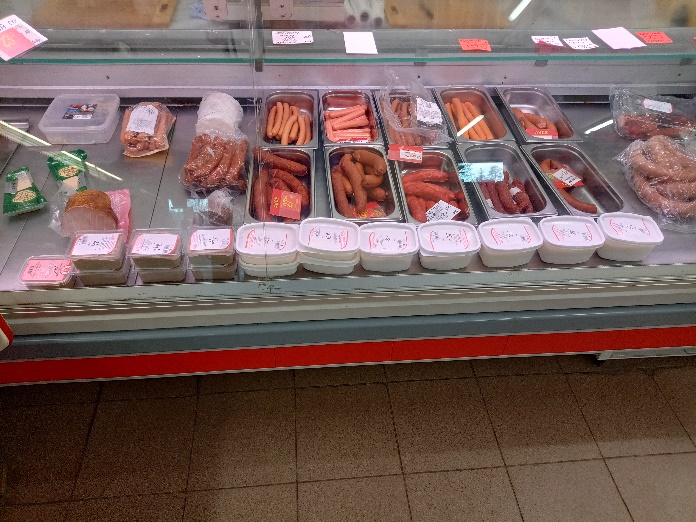 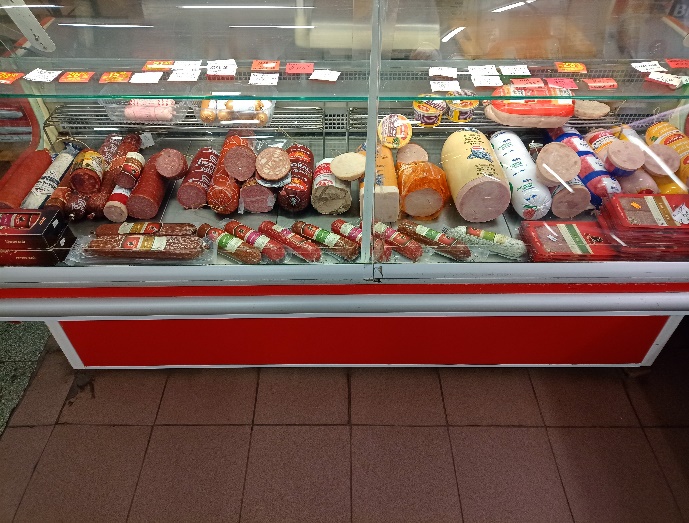 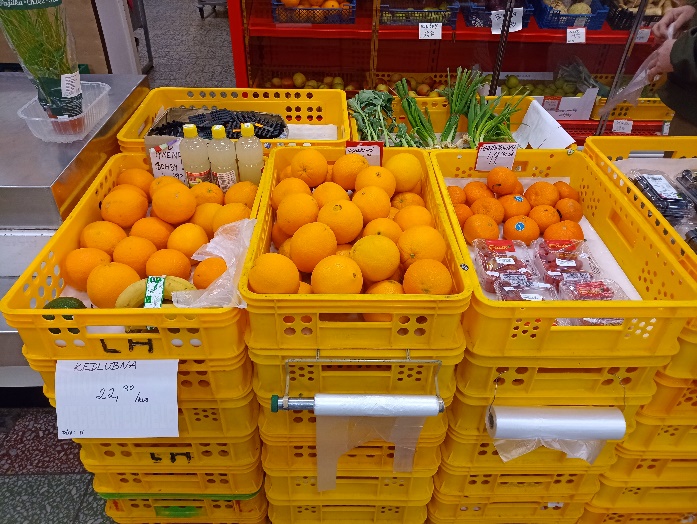 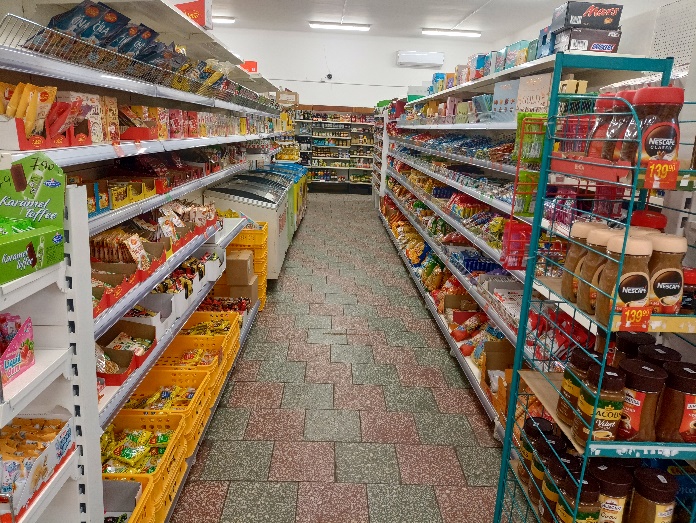 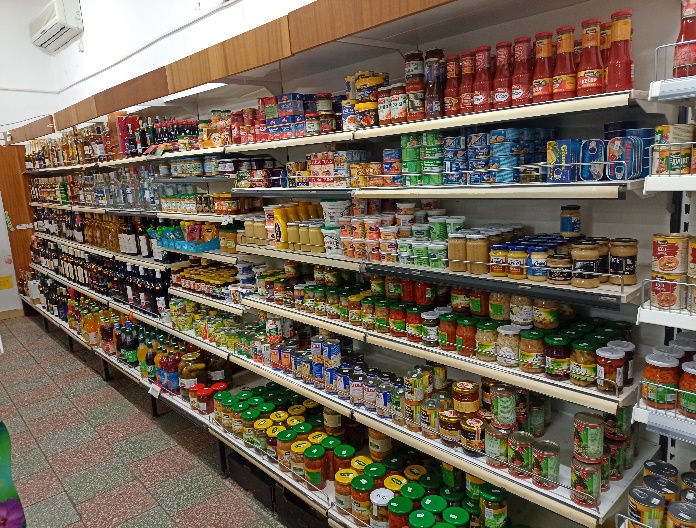 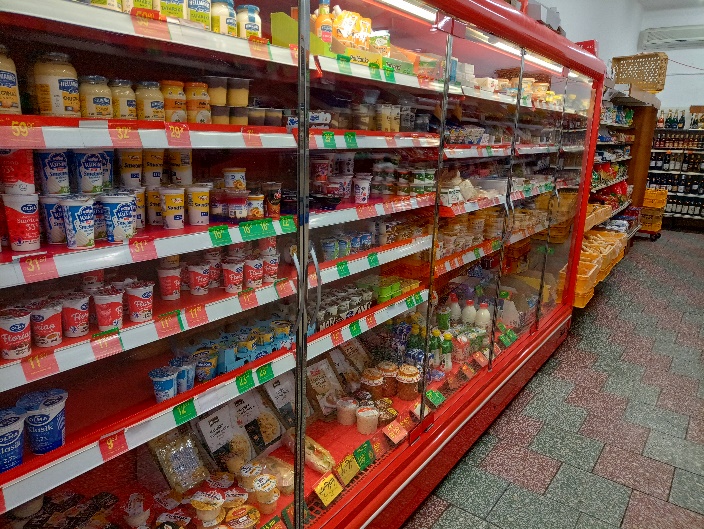 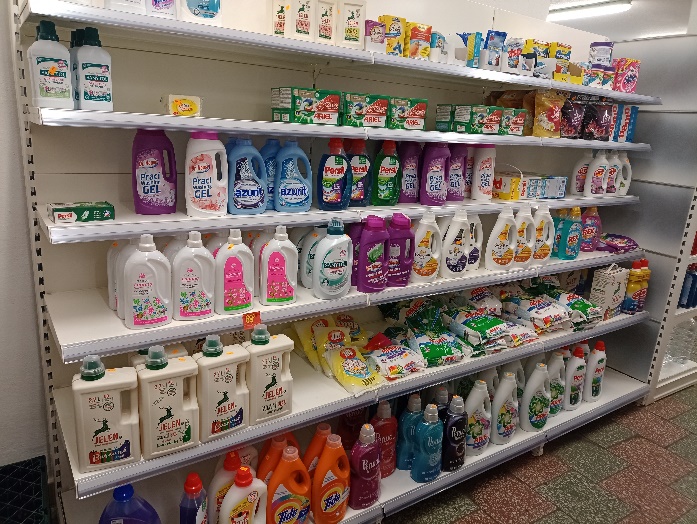 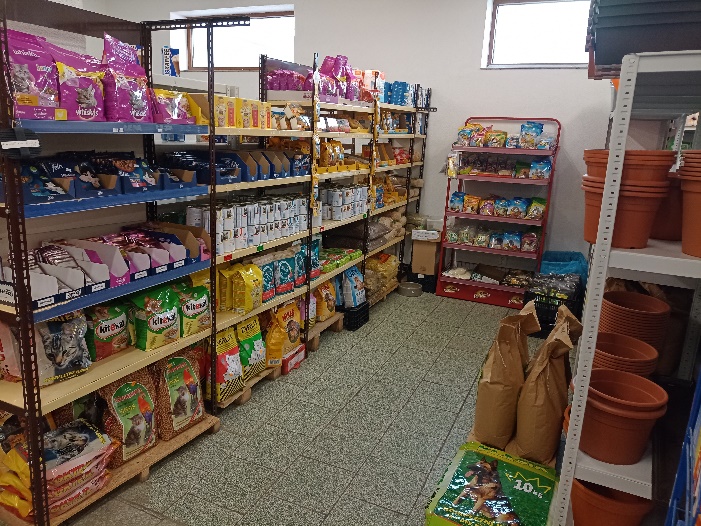 